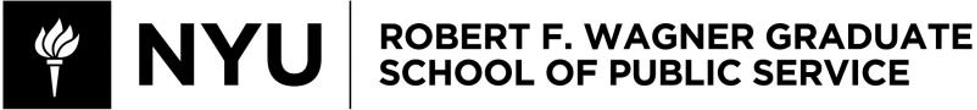 PADM-GP 4450
Strategic Communications for AdvocacyFall 2022Instructor InformationJamila BrownEmail: jb6467@nyu.eduPhone: 718.283.4164Office Hours: By appointment. Schedule via Calendly.Course InformationClass Meeting Times: Wednesdays, 4:55-6:35pmClass Location: GCASL 369, Washington SquareIntroductionOrganizational storytelling both effectively communicates an organization’s mission and builds empathy for its cause. A story is more than an exposition, climax, and resolution. Effective storytelling weaves a narrative that tells a systemic story about the social justice movement. The course will offer an overview on how to strategically use values-based communications, helping students understand how to move persuadable audiences to garner support for social justice issues.This course teaches students how to communicate with the public and work with the media. The concepts and skills prepare students to generate public support for their organization's mission, strategic initiatives, and fund-raising activities. Students learn to position organizations in the public eye and translate complex concepts into clear and concise messages for public consumption. They develop skills in written and oral communication, critical thinking, and problem solving. Students learn about a range of communications vehicles and discuss ways to use those vehicles to get their messages out.The course was inspired by How to Be An Effective Activist, a 90-minute training on non-violent action.Course and Learning ObjectivesBy the end of this course students should be able to:Discuss the role of storytelling and narrative in strategic communications and its importance.Describe the fundamentals of framing and messaging through a values-based communications lens.Explain the concept and practice of public narrative and how to move from values to actions.Craft and incorporate digital storytelling.Identify ways in which public opinion research informs and shapes strategic communications.Learn how to create narrative-led campaigns using story-based strategy.Create a comprehensive strategic communications plan.Outline of ClassClasses will initially involve roughly 50 minutes of lecture, 30 minutes of discussion, 15 minutes of questions, and 5 minutes of concluding remarks will pull together some of the key points, highlight ongoing areas of empirical and theoretical debate, and frame the readings for the subsequent class. Lectures will NOT summarize what is in the readings. Class participation will constitute a significant percentage of the final grade. My lectures are very interactive and typically include classroom exercises to help us move from communications theory to practice. Over the course of the semester we may alter the proportion of lecture and discussion time. During the course, we will use current events as case studies for strategic communications. I encourage students to tell me which topics they wish to examine, and I will weave them into the classes and forums.SyllabusThe syllabus is designed for those interested in both theoretical and practical applications of strategic communications. The communications methodologies and worksheets outlined in the course may be particularly useful for students interested in crafting campaigns that reach and shift the opinions of persuadable audiences, key stakeholders, donors, the media, and/or decisionmakers.Grades, Assignments and EvaluationThere is no curve in this course. Everyone may receive an A or everyone may receive an F.This course will abide by the Wagner School’s general policy guidelines. It is the student’s responsibility to become familiar with these policies. All students are expected to pursue and meet the highest standards of academic excellence and integrity.Course Requirements1.    Class Participation (20%)The course depends on active and ongoing participation by all class participants. This will occur in three ways:Participation begins with effective reading. Class participants are expected to read and discuss the readings on a weekly basis. That means coming prepared to engage the class, with questions and/or comments with respect to the reading. Students are expected to have completed all the required readings before class to the point where they can be called on to critique or discuss any reading.In class itself, the key to quality class discussions is listening. Asking good questions is the second key element. “What did you mean by that?” “How do you/we know?” “What’s the evidence for that claim?” Be reflective, thoughtful, and fully engage with the ideas of others in the class. Students should share thoughts and reactions in ways that promote critical engagement with their classmates. While engaging, remember the classroom agreements. Discussion topics will often be very personal, sensitive, and even controversial. Being respectful of everyone’s opinion is essential to creating a safe and engaged learning environment.There will also be regular classroom exercises and case discussions. For students who are less comfortable engaging during class, I encourage students to take full advantage of the forums on NYU Brightspace. Forums are a great way to add to the participation grade and remain engaged in the conversation throughout the week. Participation in class exercises, discussions, and forums all go into the participation grade.Quality and quantity of participation can be, but are not necessarily, closely correlated.2.    Writing Assignments (40%)Effective, strategic communicators are effective writers and strategists. There are four short individual writing assignments for the course:a.     Tell Your Story (10%)Tell your story in 500 words based on the concepts of storytelling and narrative we covered in the first class. Be sure to refer to the PowerPoint presentation and Narrative Analysis Worksheet in order to craft a compelling biography. Assignment is due by 5:00pm on Wednesday, November 2.b.    What’s Your G.A.M.E. Plan? (10%)Strategic communications are just that – strategic! Students must select a topic, issue, or cause that piques their interests and create an outreach plan and strategy using The Lightbox Collaborative worksheet, The G.A.M.E. Plan. Identify a communications goal. Craft VPSA messaging for targeted audience(s) and select the messengers and methods or platforms needed to engage them. (This is a great opportunity to get feedback on any current or potential projects.) Assignment is due by 5:00pm on Wednesday, November 9.c.     Story of Self, Us, and Now (10%)This is a 500-word exercise in which student will revisit the Tell Your Story assignment and re-write it using Marshall Ganz’s Public Narrative model of the Story of Self, Story of Us, and Story of Now. Students must reflect on who they are, what community or communities they come from, and the current socio-political moment to craft a compelling narrative. Assignment is due by 5:00pm on Wednesday, November 16.d.    Develop Your Narrative Architecture (10%)Students will follow the prompts of the Architecture of a Race Class Gender Narrative document to create their own narrative architecture. Students must develop their narrative architecture using the same subject matter as the G.A.M.E. Plan assignment. Assignment is due by 5:00pm on Wednesday, November 30.3.    Final Group Project and Group Presentation (40%)This is the culmination of all of the course learnings in two parts: one written and one oral – both are group assignments. Assignment is due by 5:00pm on Wednesday, December 14.a.     Final Project (20%)The final project is a comprehensive strategic communications plan to be completed in groups. Students may use the Rasmuson Foundation’s strategic communications template as a guide.b.    Final Presentation (20%)This is a 10-minute presentation that each group will perform in front of the class. The final presentations must enact and reflect the strategic communications plan the groups created. Students are encouraged to be creative and glean from examples used throughout the course.Late PolicyPapers handed in late will be penalized one-third of a grade per day.Grading BreakdownClass participation (20%), Writing Assignments (40%), Final Project and Presentation (40%).Class ReadingsRequired BooksGeorge Lakoff, (ALL NEW) Don’t Think of an Elephant! Know Your Values and Frame the DebateMalcolm Gladwell, The Tipping PointRecommended BooksDr. Frank Lutz, Words That WorkThe Center for Story-Based Strategy, Reimagining Change [NYU Brightspace]Academic IntegrityAcademic integrity is a vital component of Wagner and NYU. All students enrolled in this class are required to read and abide by Wagner’s Academic Code. All Wagner students have already read and signed the Wagner Academic Oath. Plagiarism of any form will not be tolerated and students in this class are expected to report violations to me. If any student in this class is unsure about what is expected of you and how to abide by the academic code, you should consult with me.Henry and Lucy Moses Center for Students with Disabilities at NYUAcademic accommodations are available for students with disabilities.  Please visit the Moses Center for Students with Disabilities (CSD) website and click the “Get Started” button. You can also call or email CSD (212-998-4980 or mosescsd@nyu.edu) for information. Students who are requesting academic accommodations are strongly advised to reach out to the Moses Center as early as possible in the semester for assistance.NYU’s Calendar Policy on Religious HolidaysNYU’s Calendar Policy on Religious Holidays states that members of any religious group may, without penalty, absent themselves from classes when required in compliance with their religious obligations. Please notify me in advance of religious holidays that might coincide with exams to schedule mutually acceptable alternatives.NYU’s Wellness ExchangeNYU’s Wellness Exchange has extensive student health and mental health resources. A private hotline (212-443-9999) is available 24/7 that connects students with a professional who can help them address day-to-day challenges as well as other health-related concerns.Overview of the SemesterWEEK 1          October 26                 STORYTELLING AND NARRATIVEWEEK 2          November 2               VALUES, FRAMING, AND MESSAGINGWEEK 3          November 9               SHIFTING NARRATIVEWEEK 4          November 16             MEDIA AND DIGITAL COMMUNICATIONSWEEK 5          November 30             INCORPORATING PUBLIC OPINION RESEARCHWEEK 6          December 7               CULTURAL STRATEGY AND STORYTELLINGWEEK 7          December 14             FINAL GROUP PRESENTATIONS AND PROJECTS DUEWeekly Course ReadingsWEEK 1: STORYTELLING AND NARRATIVERequired:Jamila Brown. Beyond Resistance, Bitch Magazine. January 16, 2018Recommended:Grace Fleming. How to Write a Personal Narrative, ThoughtCo. August 2, 2019.Jasmine Somaiah. Storytelling for Advocacy, CallHub. September 24, 2018.Joseph E. Davis. Narrative and Social Movements: The Power of Stories. [NYU Brightspace]WEEK 2: VALUES, MESSAGING, AND FRAMINGRequired:George Lakoff. (ALL NEW) Don’t Think an Elephant! Know Your Values and Frame the Debate.The Opportunity Agenda, Vision, Values, Voice: A Communications Toolkit, 2015. [NYU Brightspace]Recommended:Simon Sinek. “How Great Leaders Inspire Action,” TEDTalks, September 2009. [NYU Brightspace]Marshall Ganz and Liz McKenna. The Practice of Social Movement Leadership. [NYU Brightspace]WEEK 3: SHIFTING NARRATIVERequired:Malcolm Gladwell. The Tipping Point: How Little Things Make a Big Difference – Chapters 1-5.Marshall Ganz. Public Narrative, Collective Action, and Power. [NYU Brightspace]Recommended:Anat Shenkur-Osorio: Brave New Words podcast.BROKE Report.WEEK 4: MEDIA AND DIGITAL COMMUNICATIONSRequired:Marshall Freelon, Charlton D. Mcilwain, and Meredith D. Clark. Beyond the Hashtags, Center for Media, and Social Impact. American University. [NYU Brightspace]Are We Automating Racism? Vox, 2021.Recommended:The Rockefeller Foundation, Digital Storytelling for Social Impact [NYU Brightspace]WEEK 5: INCORPORATING PUBLIC OPINION RESEARCHRequired:Robert Pérez and Amy Simon. Heartwired: Human Behavior, Strategic Opinion Research, and the Audacious Pursuit of Social Change. [NYU Brightspace]Recommended:The Opportunity Agenda, Vision, Values, Voice: Communications Toolkit, Pages 10-12. [NYU Brightspace]Dr. Frank Lutz. Words That Work.WEEK 6: CULTURAL STRATEGY AND STORYTELLINGRequired:Story-Based Strategy 101 [NYU Brightspace]Jamila Brown. Stories of Survival in the Diaspora. Center for Story-Based Strategy. July 13, 2021.Erin Potts and Kirk Cheyfitz of Culture Surge. The Storyteller's Guide to Saving Our World 2.0 [NYU Brightspace].Erin Potts and Kirk Cheyfitz of Culture Surge. Practical Tips for Impact Storytelling: The Field Companion to The Storyteller's Guide to Saving Our World 2.0 [NYU Brightspace].Recommended:The Center for Story-Based Strategy, Re:Imagining Change [NYU Brightspace]WEEK 7: FINAL GROUP PRESENTATIONS AND PROJECTSRequired:The Rasmuson Foundation. Strategic Communications Template. [NYU Brightspace]